МИНИСТЕРСТВО ОБРАЗОВАНИЯ И НАУКИ САМАРСКОЙ ОБЛАСТИ                                                                                                               УТВЕРЖДАЮ                                                                                                                                  Приказ директора                                                                                                                                   от 30.05.2023 г. № 184-одРАБОЧАЯ ПРОГРАММА УЧЕБНОЙ ДИСЦИПЛИНЫОП.12 ОСНОВЫ БЕРЕЖЛИВОГО ПРОИЗВОДСТВА                                                  общепрофессионального цикла основной образовательной программыпрограммы подготовки квалифицированных рабочих, служащих по профессии 15.01.35 Мастер слесарных работСамара, 2023СОДЕРЖАНИЕОБЩАЯ ХАРАКТЕРИСТИКА РАБОЧЕЙ ПРОГРАММЫ                                           УЧЕБНОЙ ДИСЦИПЛИНЫ                         ОСНОВЫ БЕРЕЖЛИВОГО ПРОИЗВОДСТВА1.1. Место дисциплины в структуре основной образовательной программы Учебная дисциплина Основы бережливого производства является обязательной частью общепрофессионального цикла основной образовательной программы в соответствии с ФГОС СПО по профессии 15.01.35 Мастер слесарных работОсобое значение дисциплина имеет при формировании и развитии общих компетенций ОК 07 (возможен частичное участие дисциплины в формировании ОК 01, ОК 03, ОК 04).1.2. Цель и планируемые результаты освоения дисциплиныЦель – формирование знаний концептуальных основ бережливого производства и умений применения инструментов для решения задач профессиональной деятельности.В рамках программы учебной дисциплины обучающимися осваиваются умения и знания2. СТРУКТУРА И СОДЕРЖАНИЕ УЧЕБНОЙ ДИСЦИПЛИНЫ2.1. Объем учебной дисциплины и виды учебной работы2.2. Тематический план и содержание учебной дисциплины3. УСЛОВИЯ РЕАЛИЗАЦИИ ПРОГРАММЫ УЧЕБНОЙ ДИСЦИПЛИНЫ3.1. Требования к материально-техническому обеспечению Для реализации программы учебной дисциплины должны быть предусмотрены следующие специальные помещения:Кабинет, оснащенный- оборудованием: посадочные места по количеству обучающихся; рабочее место преподавателя;стенды;- техническими средствами обучения:компьютер (ноутбук) с лицензионным программным обеспечением (рабочее место преподавателя);мультимедийный проектор; мультимедийный экран.3.2. Информационное обеспечение реализации программыДля реализации программы библиотечный фонд образовательной организации должен иметь печатные и/или электронные образовательные и информационные ресурсы, для использования в образовательном процессе. При формировании библиотечного фонда образовательной организацией выбирается не менее одного издания из перечисленных ниже печатных изданий и (или) электронных изданий в качестве основного, при этом список, может быть дополнен новыми изданиями.3.2.1. Обязательные печатные изданияВейдер М.Т. Инструменты бережливого производства. Карманное руководство по практике применения Lean / М.Т. Вейдер. – Москва: Интеллектуальная литература, 2019. – 160 с. Текст: непосредственный.Вумек, Дж., Джонс Д. Бережливое производство. – Москва: Альпина Бизнес Букс, 2021. – 472 с. – Текст: непосредственный.Зинчик Н.С., Бережливое производство: учебник/Н.С. Зинчик, О.В. Кадырова, Ю.И. Растова; под общ. ред. А.Г. Бездудной. – Москва: КноРус, 2022. – 203 с. – Текст: непосредственный.3.2.2. Электронные издания Вумек Д. Бережливое производство: как избавиться от потерь и добиться процветания вашей компании / Джеймс Вумек, Дэниел Джонс; пер. с англ. - 12-е изд. - Москва: Альпина Паблишер, 2018. - 472 с. - ISBN 978-5-9614-6829-8. - Текст: электронный. - URL: https://znanium.com/catalog/document?pid=1815955  (дата обращения: 03.02.2022). – Режим доступа: по подписке.Киселев А.А., Принятие управленческих решений: учебник / А.А. Киселев. — Москва: КноРус, 2021. — 169 с. — ISBN 978-5-406-07898-3. — URL: https://book.ru/book/938341 (дата обращения: 03.02.2022). — Текст: электронный.Шмелёва А.Н. Методы бережливого производства: учебно-методическое пособие / А.Н. Шмелёва. — Москва: РТУ МИРЭА, 2021. — 38 с. — Текст: электронный // Лань: электронно-библиотечная система. — URL: https://e.lanbook.com/book/171543 (дата обращения: 03.02.2022). — Режим доступа: для авторизованных пользователей.3.2.3. Дополнительные источники Лайкер Дж. Практика дао Toyota: руководство по внедрению принципов менеджмента Toyota / Джеффри Лайкер, Дэвид Майер; Пер. с англ. — Москва: Альпина Паблишер, 2019. – 586 с. - Текст: непосредственный.Клюев А. В. Бережливое производство [Электронный ресурс]: учебное пособие для СПО / А. В. Клюев; под ред. И. В. Ершовой. - Саратов, Екатеринбург: Профобразование, Уральский федеральный университет, 2019. - 87 c. - ЭБС «IPRbooks» - Режим доступа: URL: https://www.iprbookshop.ru/87789.html  (дата обращения: 03.02.2022).Бородулин А.Л., Казарин В.В., Косарева Н.С., Серебренников С.С., Харитонов С.С. Бережливое производство. Учебное пособие. – СПб.: Питер, 2022. – 224с.: - Режим доступа: URL: Книга Бережливое производство скачать бесплатно pdf без регистрации, автор С. С. Харитонов – FictionbookФролов В.П. Внедрение технологий бережливого производства в управление производством и организацию рабочих мест: монография. – 2-е изд. – Москва: Издательско-торговая корпорация «Дашков и К», 2022. - 77с. - Текст: непосредственный ГОСТ Р 56404-2021 Бережливое производство. Требования к системам менеджмента — Москва: Стандартинформ, 2021. — 16 с.— URL: http://goupu-19.ru/wp-content/uploads/2021/11/gost-r-56404-2021-vzamen-56404-2015-berezhlivoe-proizvodstvo.-trabovaniya-k-sistemam-menedzhmenta.pdf  (дата обращения: 03.02.2022).4. КОНТРОЛЬ И ОЦЕНКА РЕЗУЛЬТАТОВ ОСВОЕНИЯ УЧЕБНОЙ ДИСЦИПЛИНЫ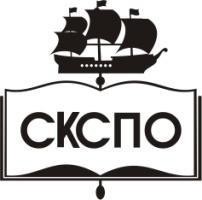 государственное автономное профессиональное образовательное учреждение Самарской области«Самарский колледж сервиса производственного оборудования имени Героя Российской Федерации Е.В. Золотухина»1.ОБЩАЯ ХАРАКТЕРИСТИКА РАБОЧЕЙ ПРОГРАММЫ УЧЕБНОЙ ДИСЦИПЛИНЫ2.СТРУКТУРА И СОДЕРЖАНИЕ УЧЕБНОЙ ДИСЦИПЛИНЫ3.УСЛОВИЯ РЕАЛИЗАЦИИ УЧЕБНОЙ ДИСЦИПЛИНЫ4.КОНТРОЛЬ И ОЦЕНКА РЕЗУЛЬТАТОВ ОСВОЕНИЯ УЧЕБНОЙ ДИСЦИПЛИНЫКодПК, ОК, ЛРУменияЗнанияОК 07(ОК 01, ОК 03, ОК 04)ПК…ЛР…(из ПООП соответствующей профессии/специальности)Уметь:осуществлять профессиональную деятельность с соблюдением принципов бережливого производства;моделировать производственный процесс и строить карту потока создания ценностей;применять методы диагностики потерь и устранять потери в процессахприменять ключевые инструменты анализа и решения проблем, оценивать затраты на несоответствие;организовывать работу коллектива и команды в рамках реализации проектов по улучшениям; применять инструменты бережливого производства в соответствии со спецификой бизнес-процессов организации/производстваЗнать:принципы и концепцию бережливого производства;основы картирования потока создания ценностей;методы выявления, анализа и решения проблем производства;инструменты бережливого производства;принципы организации взаимодействия в цепочке процесса;виды потерь и методы их устранения; современные технологии повышения эффективноститехнологии внедрения улучшений;технологии вовлечения персонала в процесс непрерывных улучшений;систему подачи предложений.Вид учебной работыОбъем в часахОбъем образовательной программы учебной дисциплины46в т.ч. в форме практической подготовки44в т. ч.:в т. ч.:теоретическое обучение14практические занятия26Самостоятельная работа*2Промежуточная аттестация**Наименование разделов и темСодержание учебного материала и формы организации деятельности обучающихсяОбъем, акад. ч.,  в т. ч. в форме практической подготовки, акад.ч.Коды компетенций, формированию которых способствует элемент программыОСНОВЫ БЕРЕЖЛИВОГО ПРОИЗВОДСТВАОСНОВЫ БЕРЕЖЛИВОГО ПРОИЗВОДСТВА48ОК 07Раздел 1 Бережливое производство: основные понятия, принципы, методология, проблематизацияРаздел 1 Бережливое производство: основные понятия, принципы, методология, проблематизация16Тема 1.1Основные понятия и методология бережливого производстваСодержание учебного материала8ОК 07Тема 1.1Основные понятия и методология бережливого производстваЦели, задачи учебной дисциплины «Основы бережливого производства».Предпосылки формирования концепции бережливого производства (БП).Принципы и концепция системы БП. Серия ГОСТ Р «Бережливое производство». Идеи бережливого производства в условиях современного рынка.4ОК 07Тема 1.1Основные понятия и методология бережливого производстваВ том числе практических занятийПрактическое занятие № 1.1. «ФАБРИКА ПРОЦЕССОВ»4ОК 07Тема 1.1Основные понятия и методология бережливого производстваСамостоятельная работа обучающихся Работа с основными информационными источниками. Основные принципы БП в профессиональной деятельности (области применения и конкурентные преимущества использования)ОК 07Тема 1.2Бережливый проект. Картирование потока создания ценности. Потери и действия, добавляющие ценностьСодержание учебного материала4ОК 07ОК 03ПК…ЛР…Тема 1.2Бережливый проект. Картирование потока создания ценности. Потери и действия, добавляющие ценностьПоток создания ценности. Принципы картирования процесса.Цели применения карт потоков. Виды картирования. Этапы проведения карирования.Инструменты картирования потока создания ценности.Карта целевого состояния потока создания ценности. Карта идеального состояния потока создания ценности.Карта текущего состояния потока создания ценности.Типичные ошибки при картировании.2ОК 07ОК 03ПК…ЛР…Тема 1.2Бережливый проект. Картирование потока создания ценности. Потери и действия, добавляющие ценностьВ том числе практических занятийПрактическое занятие № 1.2. Выбор темы бережливого проекта для команды. Разработка паспорта проекта. Картирование потока создания ценностей по проекту в соответствии с профилем (направленностью) профессиональной деятельности в соответствии с предложенным алгоритмом.2ОК 07ОК 03ПК…ЛР…Тема 1.2Бережливый проект. Картирование потока создания ценности. Потери и действия, добавляющие ценностьСамостоятельная работа обучающихсяРазработка анкеты для оценки ценности результата деятельности (услуги/продукта) глазами заказчикаОК 07ОК 03ПК…ЛР…Тема 1.3Методы решения проблемСодержание учебного материала8ОК 07ОК 01ЛР…Тема 1.3Методы решения проблемПроблемно-ориентированное мышление.Понятие «проблема», определение и формулирование проблемы.Определение ключевых причин возникновения проблемы. Технологии анализа проблем:фиксация проблемы; детализация проблемы;определение отклонения;изучение причины возникновения проблемы;разработка корректирующих мероприятий;реализация корректирующих мероприятий;проверка результата;  стандартизация.6ОК 07ОК 01ЛР…Тема 1.3Методы решения проблемВ том числе практических занятийПрактическое занятие № 1.3. Выбор инструментов решения проблемы в рамках реализуемого проекта по результатам картирования (Техника 4W+2H + декомпозиция проблемы, изучение  причин возникновения, разработка корректирующих  действий)2ОК 07ОК 01ЛР…Тема 1.3Методы решения проблемСамостоятельная работа обучающихсяПостроение диаграммы Ишикавы по актуальной проблеме профессиональной деятельности (варианты: «дерево целей», «дерево проблем», ментальная карта) ОК 07ОК 01ЛР…Раздел 2 Реализация принципов бережливого производства в профессиональной деятельностиРаздел 2 Реализация принципов бережливого производства в профессиональной деятельности22Тема 2.1Инструменты бережливого производстваСодержание учебного материала10Тема 2.1Инструменты бережливого производстваИнструменты БП: области применения, адаптация под вид профессиональной деятельности.Кайдзен (непрерывное улучшение).«Пять «S» (система рационализации рабочего места). Стандартизированная работа.Методика всеобщего обслуживания оборудования ТРМ.Методика быстрой переналадки SMED.Встроенное качество.Канбан, поток единичных изделий.4ОК 07ПК…ЛР…Тема 2.1Инструменты бережливого производстваВ том числе практических занятийПрактическое занятие № 2.1. Применение методов бережливого производства в выбранном студентами проекте6ОК 07ПК…ЛР…Тема 2.1Инструменты бережливого производстваСамостоятельная работа обучающихсяОписание системы «Пять «S» в соответствии со спецификой и профессиональной направленностьюОК 07ПК…ЛР…Тема 2.2Внедрение методов бережливого производстваСодержание учебного материала6ОК 07ОК 03ПК…ЛР…Тема 2.2Внедрение методов бережливого производстваМодель внедрения БП.Ключевые показатели эффективности работы.Целеполагание в бережливой организации.Типичные ошибки применения методов БП.4ОК 07ОК 03ПК…ЛР…Тема 2.2Внедрение методов бережливого производстваВ том числе практических занятийПрактическое занятие № 2.2. Определение целей и способов их достижения. Подготовка вариантов решения с использованием методов БП 2ОК 07ОК 03ПК…ЛР…Тема 2.2Внедрение методов бережливого производстваСамостоятельная работа обучающихсяАнализ типичных ошибок применения методов БП с учетом профиля деятельностиОК 07ОК 03ПК…ЛР…Тема 2.3Технологии вовлечения и мотивации персоналаСодержание учебного материала2ОК 07ОК 04ПК…ЛР…Тема 2.3Технологии вовлечения и мотивации персоналаЛидерство как новый тип производственных отношений.Вовлечение персонала в БП, организация работы с производственными инициативами и предложениями по улучшениям.Методы преодоления сопротивления изменениям.Технологии мотивации и стимулирование качества.Производственная культура на рабочем месте.Квалификация персонала и обучение 1ОК 07ОК 04ПК…ЛР…Тема 2.3Технологии вовлечения и мотивации персоналаВ том числе практических занятийПрактическое занятие № 2.3. Применение методов мотивации персонала1ОК 07ОК 04ПК…ЛР…Тема 2.3Технологии вовлечения и мотивации персоналаСамостоятельная работа обучающихся Анализ практик эффективного использования человеческого потенциала2ОК 07ОК 04ПК…ЛР…Промежуточная аттестацияПромежуточная аттестацияВсего:Всего:46Результаты обученияКритерии оценкиМетоды оценкиПеречень знаний, осваиваемых в рамках дисциплиныПеречень знаний, осваиваемых в рамках дисциплиныПеречень знаний, осваиваемых в рамках дисциплиныисторию, принципы и концепцию бережливого производства;демонстрирует системные знания об истории становления и развития бережливого производства;формулирует основные понятия бережливого производства; поясняет содержание принципов бережливого производства в соответствии с направленностью профессиональной деятельностиТестирование.Устный опрос.Кейс-метод.Оценка решений
ситуационных задач.Практические 
занятия.Деловые игры.основы картирования потока создания ценностей;описывает основные подходы к картированию потока создания ценностивладеет основными понятиями для картирования процессадемонстрирует системные знания о действиях, добавляющие ценности и потериТестирование.Устный опрос.Кейс-метод.Оценка решений
ситуационных задач.Практические 
занятия.Деловые игры.методы выявления, анализа и решения проблем производства;владеет основными методами выявления и анализа проблемформулирует перечень необходимых шагов/действий для решения проблемТестирование.Устный опрос.Кейс-метод.Оценка решений
ситуационных задач.Практические 
занятия.Деловые игры.инструменты бережливого производства;демонстрирует системные знания об инструментах бережливого производства и областях его применения;оперирует знаниями при выборе инструментов для решения производственной задачи, приводит теоретическое обоснование потенциальной пользы и рисковТестирование.Устный опрос.Кейс-метод.Оценка решений
ситуационных задач.Практические 
занятия.Деловые игры.принципы организации взаимодействия в цепочке процесса;демонстрирует знания при анализе в цепочке процессаописывает последовательность  организационных действий для улучшения процессаТестирование.Устный опрос.Кейс-метод.Оценка решений
ситуационных задач.Практические 
занятия.Деловые игры.виды потерь и методы их устранения; демонстрирует знания по типизации производственных потерь и причинах их возникновенияТестирование.Устный опрос.Кейс-метод.Оценка решений
ситуационных задач.Практические 
занятия.Деловые игры.современные технологии повышения эффективностидемонстрирует системные знания о ключевые показатели эффективности бережливого производстваТестирование.Устный опрос.Кейс-метод.Оценка решений
ситуационных задач.Практические 
занятия.Деловые игры.технологии внедрения улучшений;владеет основными понятиями реинжиниринга и демонстрирует знания инструментов процесса преобразованийТестирование.Устный опрос.Кейс-метод.Оценка решений
ситуационных задач.Практические 
занятия.Деловые игры.технологии вовлечения персонала в процесс непрерывных улучшений;описывает основные подходы к технологии мотивации персонала, принципы и методики вовлечения персонал в процесс непрерывных улучшенийТестирование.Устный опрос.Кейс-метод.Оценка решений
ситуационных задач.Практические 
занятия.Деловые игры.систему подачи предложенийформулирует перечень необходимых шагов для подачи предложений по улучшениямТестирование.Устный опрос.Кейс-метод.Оценка решений
ситуационных задач.Практические 
занятия.Деловые игры.Перечень умений, осваиваемых в рамках дисциплиныПеречень умений, осваиваемых в рамках дисциплиныПеречень умений, осваиваемых в рамках дисциплиныосуществлять профессиональную деятельность с соблюдением принципов бережливого производства;демонстрирует уровень внедрения принципов бережливого производства в профессиональную деятельность при решении производственных задачКейс-методОценка решений 
ситуационных задач.Практические 
занятия.Деловые игры.моделировать производственный процесс и строить карту потока создания ценностей;демонстрирует навык по выявлению ценности картированию потока создания ценностейвыбирает средства и методы моделирования и описания процесса Кейс-методОценка решений 
ситуационных задач.Практические 
занятия.Деловые игры.применять методы диагностики потерь и устранять потери в процессахдемонстрирует умение выявлять, диагностировать и устранять потери в процессахКейс-методОценка решений 
ситуационных задач.Практические 
занятия.Деловые игры.применять ключевые инструменты анализа и решения проблем, оценивать затраты на несоответствие;осуществляет и аргументирует выбор инструментов диагностики проблемоценивает «цену» производственной ошибки и определяет возможность для корректирующих действийпредлагает алгоритм решения с учетом имеющихся ресурсов и ограниченийКейс-методОценка решений 
ситуационных задач.Практические 
занятия.Деловые игры.организовывать работу коллектива и команды в рамках реализации проектов по улучшениям;демонстрирует умение организовывать работу коллектива и команды в рамках реализации проектов по улучшениямКейс-методОценка решений 
ситуационных задач.Практические 
занятия.Деловые игры.применять инструменты бережливого производства в соответствии со спецификой бизнес-процессов организации/производства.демонстрирует умение выбора и применения инструментов бережливого производства в заданных производственных условияхКейс-методОценка решений 
ситуационных задач.Практические 
занятия.Деловые игры.